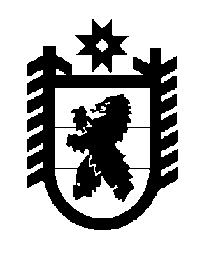 Российская Федерация Республика Карелия    ПРАВИТЕЛЬСТВО РЕСПУБЛИКИ КАРЕЛИЯПОСТАНОВЛЕНИЕот  5 мая 2017 года № 146-Пг. Петрозаводск О разграничении имущества, находящегося в муниципальной собственности Кондопожского муниципального районаВ соответствии с Законом Республики Карелия от 3 июля 2008 года            № 1212-ЗРК «О реализации части 111 статьи 154 Федерального закона 
от 22 августа 2004 года № 122-ФЗ «О внесении изменений 
в законодательные акты Российской Федерации и признании утратившими силу некоторых законодательных актов Российской Федерации в связи 
с принятием федеральных законов  «О внесении изменений и дополнений в Федеральный закон «Об общих принципах организации законодательных (представительных) и исполнительных органов государственной власти субъектов Российской Федерации» и «Об общих принципах организации местного самоуправления в Российской Федерации» Правительство Республики Карелия п о с т а н о в л я е т:1. Утвердить перечень имущества, находящегося в муниципальной собственности Кондопожского муниципального района, передаваемого в муниципальную собственность Кондопожского городского поселения, согласно приложению.2. Право собственности на передаваемое имущество возникает 
у Кондопожского городского поселения со дня вступления в силу настоящего постановления.  Временно исполняющий обязанности
Главы Республики Карелия                                                А.О. ПарфенчиковПереченьимущества, находящегося в муниципальной собственности                 Кондопожского муниципального района, передаваемого в                           муниципальную собственность Кондопожского                                          городского поселения____________Приложение  к постановлению Правительства Республики Карелия                от  5 мая 2017 года № 146-П№ п/пНаименованиеимуществаАдрес местонахожденияимуществаИндивидуализирующиехарактеристики имущества1. Жилое помещениег. Кондопога, Бульвар Юности, д. 18адом панельный, год постройки 1994, номер квартиры 32, общая площадь 35,2 кв. м, жилая площадь 18,0 кв. м2.Жилое помещениег. Кондопога, пер. Гористый, д. 19дом брусчатый, год постройки 1957, номер квартиры 7, общая площадь 52,5 кв. м, жилая площадь 35,3 кв. м3.Сооружение (спортивная площадка)пос. Березовка, ул. Центральная (в районе Дома культуры)общая площадь 4125,0 кв. м